Смета на реставрацию обшивки и резного декора1. Закупка недостающих фрагментов обшивки (2 куб. м) – 60 000 рублей2. Монтаж сохранившейся и новой обшивки – 40 000 рублей  3. Изготовление недостающих частей резного декора для двух окон, покраска фрагментов ставен – 
80 000 рублей4. Монтаж декора10 000 рублейИТОГО 190 000 рублей Работы производит лицензированная бригада ООО «Нагель» (Москва)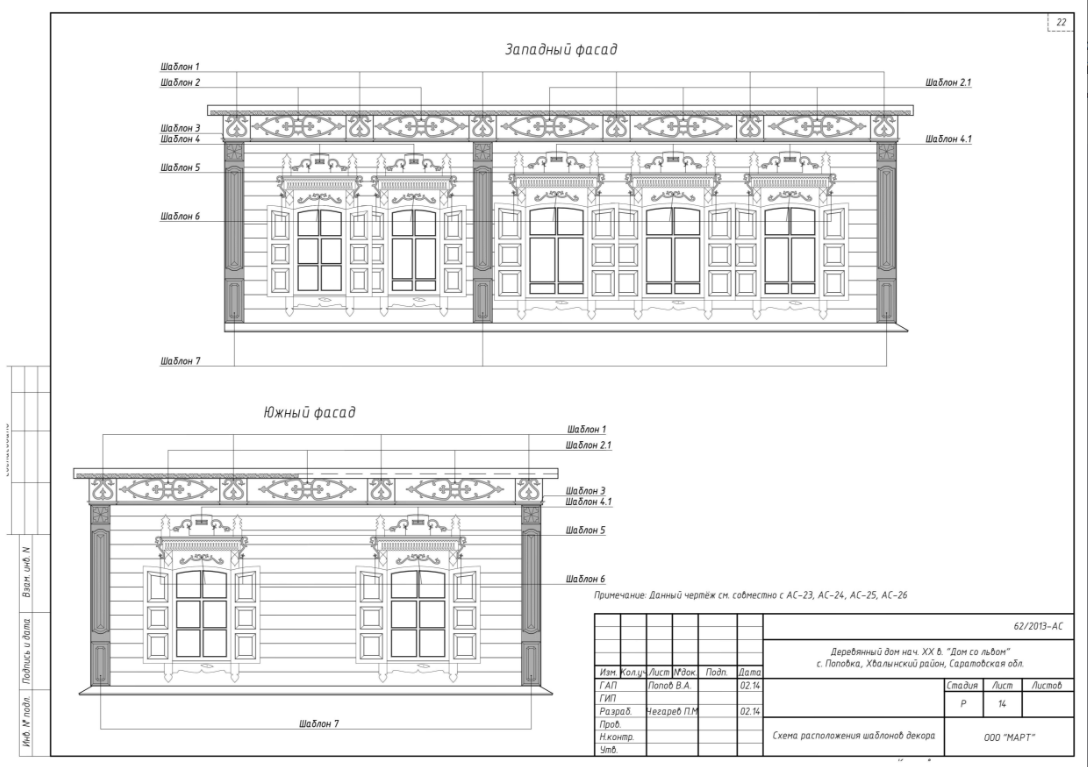 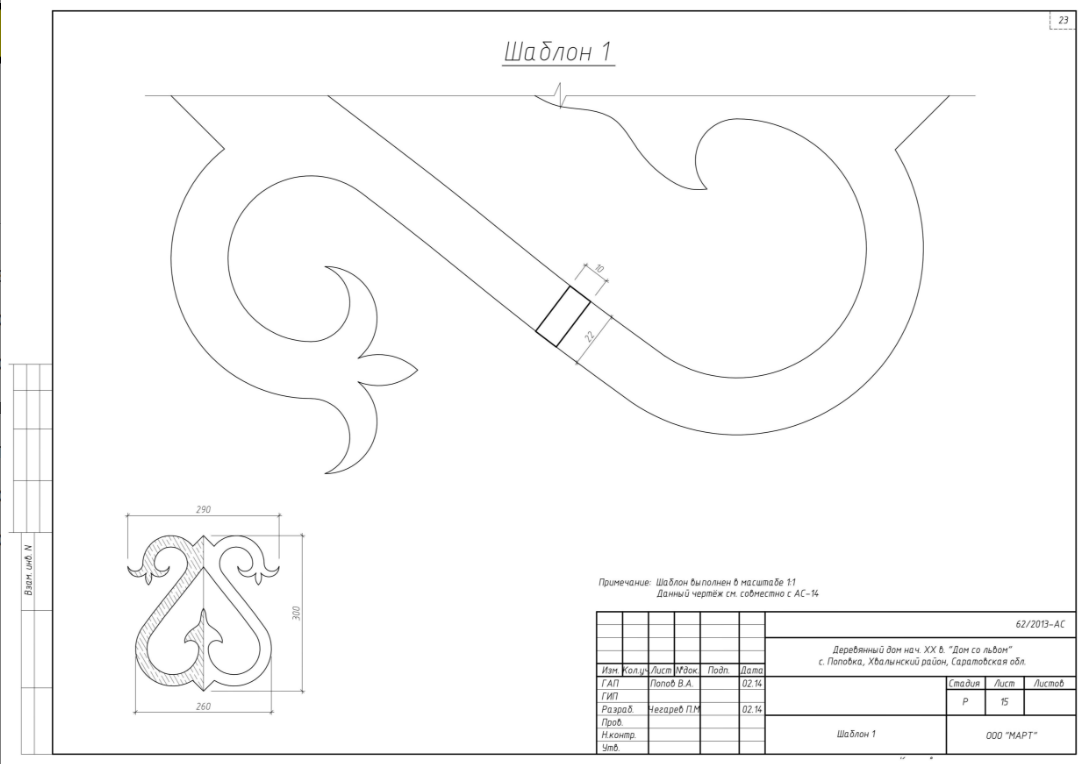 Наименование стройки - с. Поповка, Хвалынский район, Саратовская обл. Объект - деревянный дом нач. XX в. "ДОМ СО ЛЬВОМ"